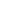 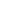 CURRICULUM VITAE (CV) AND DETAILED QUALIFICATIONSOF THE CONSULTANT’S KEY ASSIGNED TEAM MEMBERS
Proposed Position:  i.e. OVERALL PROJECT MANAGERName of Firm:  	Name of the Team Member:  	Profession:  	Date of Birth:  	Years with Firm/Entity:  	Nationality:  	Membership in Professional Societies:  	Detailed Tasks Assigned:  	Education:[Summarize college/university and other specialized education of Member, giving names of schools, dates attended, and degrees obtained.  Use about one quarter of a page.]*Provide Extra rows if neededEmployment Record:[The identified members must have at least three (3) years experience in communications research as related to his/her function in the team. 

Starting with present position, list in reverse order every employment held.  List all positions held by staff member to show the length of experience and projects handled in the past two (2)  years—giving dates, names of employing organizations, titles of positions held, and description of projects.  (*Continue on separate sheet if necessary.)Trainings:[Summarize the trainings, seminars and symposiums attended, facilitated or conducted, giving course, title, dates attended using the matrix below] (*continue on separate sheet if necessary.)

Languages:[For each language, indicate proficiency: excellent, good, fair, or poor in speaking, reading, and writing.] (*continue on separate sheet if necessary)Major Accounts Handled: 
The identified members of the proposed research team must have handled and completed at
least three (3) research projects similar in nature to the requirement. 
List SIMILAR COMPLETED projects awarded on or after 15 September 2018 and completed on or before 15 September 2020.Accounts Presently Being Handled: (*Continue on separate sheet if necessary)Certification:I, the undersigned, certify that to the best of my knowledge and belief, these data correctly describe me, my qualifications, and my experience.In the event that (Name of Bidder) is awarded the contract for the (Name of the Project), I firmly commit to assume the post of (designation/position).____________________________________________	      Date:  	Full name and signature of Team Member:	  Day/Month/Year_________________________________                                 Date: ______________Full name and signature of authorized representative:  Day/Month/Year             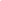 CURRICULUM VITAE (CV) AND DETAILED QUALIFICATIONSOF THE CONSULTANT’S KEY ASSIGNED TEAM MEMBERS
Proposed Position:  i.e. RESEARCH EXECUTIVEName of Firm:  	Name of the Team Member:  	Profession:  	Date of Birth:  	Years with Firm/Entity:  	Nationality:  	Membership in Professional Societies:  	Detailed Tasks Assigned:  	Education:[Summarize college/university and other specialized education of Member, giving names of schools, dates attended, and degrees obtained.  Use about one quarter of a page.]*Provide Extra rows if neededEmployment Record:[The identified members must have at least three (3) years experience in communications research as related to his/her function in the team. 

Starting with present position, list in reverse order every employment held.  List all positions held by staff member to show the length of experience and projects handled in the past two (2)  years—giving dates, names of employing organizations, titles of positions held, and description of projects.  (*Continue on separate sheet if necessary.)Trainings:[Summarize the trainings, seminars and symposiums attended, facilitated or conducted, giving course, title, dates attended using the matrix below] (*continue on separate sheet if necessary.)

Languages:[For each language, indicate proficiency: excellent, good, fair, or poor in speaking, reading, and writing.] (*continue on separate sheet if necessary)Major Accounts Handled: 
The identified members of the proposed research team must have handled and completed at
least three (3) research projects similar in nature to the requirement. 
List SIMILAR COMPLETED projects awarded on or after 15 September 2018 and completed on or before 15 September 2020.Accounts Presently Being Handled: (*Continue on separate sheet if necessary)Certification:I, the undersigned, certify that to the best of my knowledge and belief, these data correctly describe me, my qualifications, and my experience.In the event that (Name of Bidder) is awarded the contract for the (Name of the Project), I firmly commit to assume the post of (designation/position).____________________________________________	      Date:  	Full name and signature of Team Member:	  Day/Month/Year_________________________________                                 Date: ______________Full name and signature of authorized representative:  Day/Month/Year             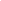 CURRICULUM VITAE (CV) AND DETAILED QUALIFICATIONSOF THE CONSULTANT’S KEY ASSIGNED TEAM MEMBERS
Proposed Position:  i.e. DATA PROCESSING MANAGERName of Firm:  	Name of the Team Member:  	Profession:  	Date of Birth:  	Years with Firm/Entity:  	Nationality:  	Membership in Professional Societies:  	Detailed Tasks Assigned:  	Education:[Summarize college/university and other specialized education of Member, giving names of schools, dates attended, and degrees obtained.  Use about one quarter of a page.]*Provide Extra rows if neededEmployment Record:[The identified members must have at least three (3) years experience in communications research as related to his/her function in the team. 

Starting with present position, list in reverse order every employment held.  List all positions held by staff member to show the length of experience and projects handled in the past two (2)  years—giving dates, names of employing organizations, titles of positions held, and description of projects.  (*Continue on separate sheet if necessary.)Trainings:[Summarize the trainings, seminars and symposiums attended, facilitated or conducted, giving course, title, dates attended using the matrix below] (*continue on separate sheet if necessary.)

Languages:[For each language, indicate proficiency: excellent, good, fair, or poor in speaking, reading, and writing.] (*continue on separate sheet if necessary)Major Accounts Handled: 
The identified members of the proposed research team must have handled and completed at
least three (3) research projects similar in nature to the requirement. 
List SIMILAR COMPLETED projects awarded on or after ____________ and completed on or before ____________.Accounts Presently Being Handled: (*Continue on separate sheet if necessary)Certification:I, the undersigned, certify that to the best of my knowledge and belief, these data correctly describe me, my qualifications, and my experience.In the event that (Name of Bidder) is awarded the contract for the (Name of the Project), I firmly commit to assume the post of (designation/position).____________________________________________	      Date:  	Full name and signature of Team Member:	  Day/Month/Year_________________________________                                 Date: ______________Full name and signature of authorized representative:  Day/Month/Year             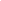 CURRICULUM VITAE (CV) AND DETAILED QUALIFICATIONSOF THE CONSULTANT’S KEY ASSIGNED TEAM MEMBERS
Proposed Position:  i.e. FIELD MANAGERName of Firm:  	Name of the Team Member:  	Profession:  	Date of Birth:  	Years with Firm/Entity:  	Nationality:  	Membership in Professional Societies:  	Detailed Tasks Assigned:  	Education:[Summarize college/university and other specialized education of Member, giving names of schools, dates attended, and degrees obtained.  Use about one quarter of a page.]*Provide Extra rows if neededEmployment Record:[The identified members must have at least three (3) years experience in communications research as related to his/her function in the team. 

Starting with present position, list in reverse order every employment held.  List all positions held by staff member to show the length of experience and projects handled in the past two (2)  years—giving dates, names of employing organizations, titles of positions held, and description of projects.  (*Continue on separate sheet if necessary.)Trainings:[Summarize the trainings, seminars and symposiums attended, facilitated or conducted, giving course, title, dates attended using the matrix below] (*continue on separate sheet if necessary.)

Languages:[For each language, indicate proficiency: excellent, good, fair, or poor in speaking, reading, and writing.] (*continue on separate sheet if necessary)Major Accounts Handled: 
The identified members of the proposed research team must have handled and completed at
least three (3) research projects similar in nature to the requirement. 
List SIMILAR COMPLETED projects awarded on or after 15 September 2018 and completed on or before 15 September 2020.Accounts Presently Being Handled: (*Continue on separate sheet if necessary)Certification:I, the undersigned, certify that to the best of my knowledge and belief, these data correctly describe me, my qualifications, and my experience.In the event that (Name of Bidder) is awarded the contract for the (Name of the Project), I firmly commit to assume the post of (designation/position).____________________________________________	      Date:  	Full name and signature of Team Member:	  Day/Month/Year_________________________________                                 Date: ______________Full name and signature of authorized representative:  Day/Month/Year             SchoolDate attendedDegree obtainedName of CompanyFromToPosition Held1.2.3.TrainingDate  AttendedLanguageProficiencyClient NameName of ProjectPeriod Covered /
Inclusive DatesValue of ContractNature of Services as Relevant to His Function in the TeamClient NameName of ProjectPeriod Covered /
Inclusive DatesNature of Services as Relevant to His Function in the TeamSchoolDate attendedDegree obtainedName of CompanyFromToPosition Held1.2.3.TrainingDate  AttendedLanguageProficiencyClient NameName of ProjectPeriod Covered /
Inclusive DatesValue of ContractNature of Services as Relevant to His Function in the TeamClient NameName of ProjectPeriod Covered /
Inclusive DatesNature of Services as Relevant to His Function in the TeamSchoolDate attendedDegree obtainedName of CompanyFromToPosition Held1.2.3.TrainingDate  AttendedLanguageProficiencyClient NameName of ProjectPeriod Covered /
Inclusive DatesValue of ContractNature of Services as Relevant to His Function in the TeamClient NameName of ProjectPeriod Covered /
Inclusive DatesNature of Services as Relevant to His Function in the TeamSchoolDate attendedDegree obtainedName of CompanyFromToPosition Held1.2.3.TrainingDate  AttendedLanguageProficiencyClient NameName of ProjectPeriod Covered /
Inclusive DatesValue of ContractNature of Services as Relevant to His Function in the TeamClient NameName of ProjectPeriod Covered /
Inclusive DatesNature of Services as Relevant to His Function in the Team